Об утверждении схемы расположения земельного участка и установления вида                                                         разрешенного использованияВ соответствии с Земельным кодексом Российской Федерации от 25.10.2001г. № 136-ФЗ, Градостроительным Кодексом Российской Федерации от 29.12.2004г. № 191 ФЗ «О введении в действие Градостроительного Кодекса Российской Федерации» на основании ст.11, ст.11,5, ст.11.10 Земельного кодекса Российской Федерации от 25.10.2001г.№136-ФЗ, п.2 ст.3.3. Федерального Закона Российской Федерации от 25.10.2001г. №137-ФЗ, «О введении в действие Земельного кодекса Российской Федерации», в соответствии с Приказом Министерства экономического развития РФ № 762 от 27.11.2014г., Администрация сельского поселения Буруновский сельсовет Муниципального района Гафурийский район Республики Башкортостанпостановляет:1. Утвердить схему расположения земельных  участков со следующими характеристиками1.1 Характеристики вновь образуемого земельного участка с условным кадастровым номером 02:19:230602:358:ЗУ1- категория земель – земли сельскохозяйственного назначения;- вид разрешенного использования – для сельскохозяйственного производства;- местоположение – Республика Башкортостан, Гафурийский район, Буруновский сельсовет; - площадь – 9116 кв.м;- доступ к образуемому земельному участку с условным кадастровым номером 02:19:230602:358:ЗУ1 обеспечить посредством земельного участка 02:19:230602:358.2.Контроль за исполнением данного постановления оставляю за собой.Глава сельского поселения                             М.Ф.РахматуллинБАШҠОРТОСТАН РЕСПУБЛИКАҺЫҒАФУРИ РАЙОНЫ МУНИЦИПАЛЬ РАЙОНЫҢ БУРУНОВКААУЫЛ СОВЕТЫАУЫЛ БИЛӘМӘҺЕХАКИМИӘТЕ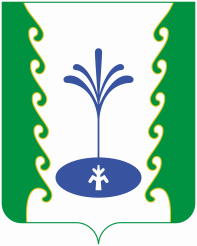 РЕСПУБЛИКА БАШКОРТОСТАНАДМИНИСТРАЦИЯ СЕЛЬСКОГО ПОСЕЛЕНИЯ БУРУНОВСКИЙСЕЛЬСОВЕТМУНИЦИПАЛЬНОГО РАЙОНА ГАФУРИЙСКИЙ РАЙОН АРАРАРАРПОСТАНОВЛЕНИЕ«04»  март   2021й.№ 26         «04» марта 2021г.